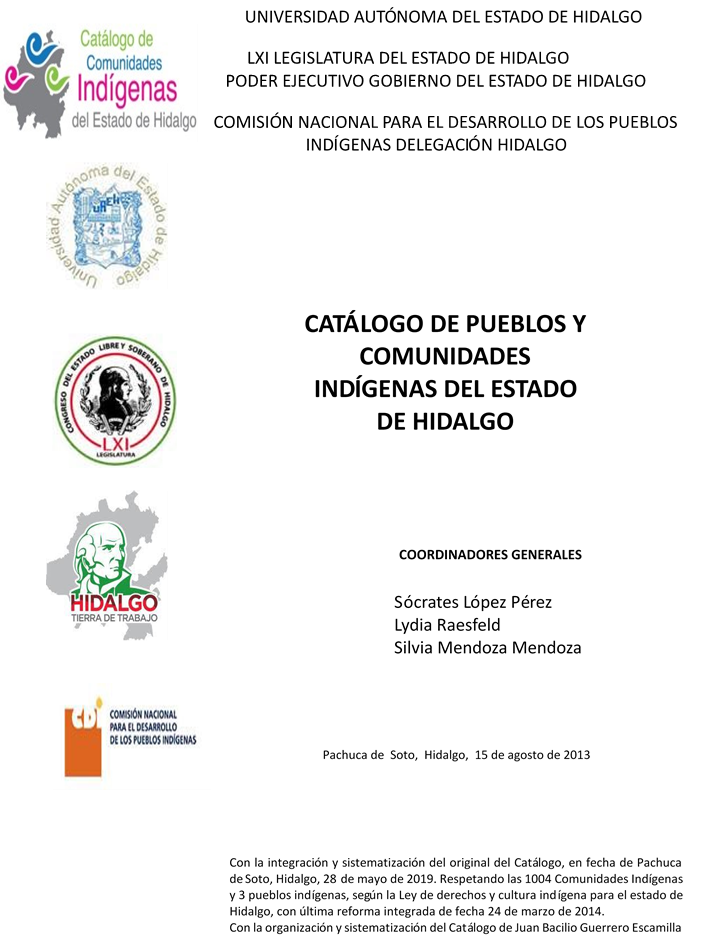 TlamamalaCCIEH: HGOHUZ023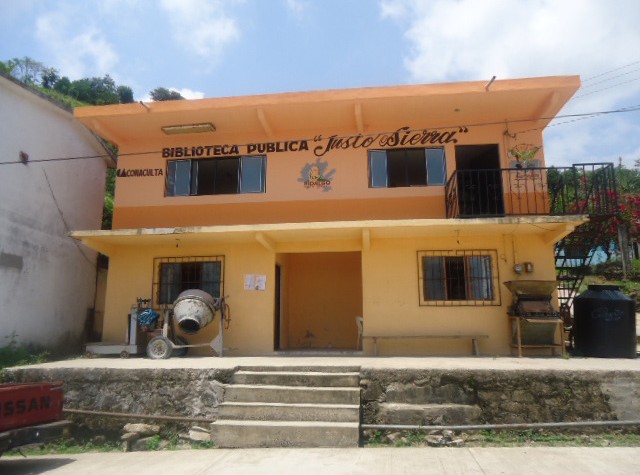 Tlamamala: 130260039DICTAMENDespués de analizar la información proveniente del instrumento de levantamiento de información aplicado (cédula) en las localidades seleccionadas (por haber cumplido los requisitos de contar con más de cien habitantes y que mantuvieran un índice superior a la media nacional de Hablantes de Lengua Indígena) y de la ponderación de las variables que se consideraron en la metodología de este estudio, el equipo académico de este proyecto considera que la comunidad de Tlamamala, del Municipio de Huazalingo, con clave INEGI 130260039, reúne las estructuras sociales y culturales para ser considerada como INDÍGENA para ser incluida en el Catálogo de Comunidades Indígenas del Estado de Hidalgo con la clave HGOHUZ023.Tlamamala mantiene una vida social articulada por sus autoridades que son elegidas para ocupar el cargo durante un año en Asambleas Generales, a las cuales son convocadas las autoridades internas. De igual forma conservan distintos comités para el trabajo colectivo de beneficio común.Si bien esta comunidad tiene un significativo 53 por ciento de Hablantes de Lengua Indígena, se advierte la lengua es utilizada sólo por aproximadamente la mitad de la población, haciéndonos pensar que los jóvenes y niños están abandonando su uso por considerar que es mejor que aprendan el español porque les abrirá más oportunidades de desarrollo.Sobre las prácticas culturales, se observa que las Fiestas Patronales tienen fuerza y un carácter unificador debido a que una parte importante de la población ha mantenido arraigado su credo religioso; eso deja ver la activa participación en la Fiesta Tradicional; además de que las representaciones culturales se pueden observar en la música, danzas, vestimenta y creencias generalizadas entre los habitantes.La impartición de justicia a través de “usos y costumbres” hace evidente que al conservar su organización tradicional han podido mantener el orden y la paz social de forma eficaz dentro de la comunidad.La apertura del centro de salud ha provocado la práctica menor de la medicina tradicional; de  hecho, los habitantes presentan pocas “enfermedades culturales”; sin embargo, las parteras figuran aún con su actividad, probablemente porque el traslado y atención inmediata a instituciones de  salud es difícil.Tlamamala, HuazalingoResumenClave CCIEH	HGOHUZ023Clave INEGI	130260039*% de PHLI Nacional (INEGI, 2010)Elaboración: Universidad Autónoma del Estado de Hidalgo con datos del Catálogo de Comuniades Indígenas del Estado de Hidalgo. Agosto 2013Tlamamala, HuazalingoClave CCIEH HGOHUZ023 Clave INEGI	130260039*% de PHLI Nacional (INEGI, 2010)Tlamamala, HuazalingoClave CCIEH HGOHUZ023 Clave INEGI	1302600391- Hablantes de lengua indígena *100%2- Territorio22- Patrimonio comunitario	3- Autoridad tradicional80%21- Reglamentos y/o acuerdos	4- Asamblea comunitaria60%20- Origen	5- Comités internos tradicional40%19- Artesanías18- Vestimenta tradicional17- Leyendas y creencias16- Danza15- Música (tradicional, costumbre14- Lugares sagrados (cerros, cuevas, piedras…)13- Relación del ciclo económico con ceremonias20%0%6- Autoadscripción7- Usos y Costumbres para resolver sus conflictos8- Trabajo comunitario9- Medicina Tradicional10- Parteras tradicionales11- Médicos tradicionales 12- Fiestas del pueblo: Patronal, santos,carnaval, agrícola o climáticaOBTENIDO	REQUERIDO*% de PHLI Nacional (INEGI, 2010)Elaboración: Universidad Autónoma del Estado de Hidalgo con datos del Catálogo de Comuniades Indígenas del Estado de Hidalgo. Agosto 2013PRIORIDAD Y CATEGORÍAMÍNIMO REQUERIDOTOTAL OBTENIDO1- Hablantes de lengua indígena *6.5%53.0%2- Territorio30.0%100.0%3- Autoridad tradicional10.0%80.0%4- Asamblea comunitaria100.0%100.0%5- Comités internos tradicional25.0%100.0%6- Autoadscripción100.0%100.0%7- Usos y Costumbres para resolver sus conflictos20.0%100.0%8- Trabajo comunitario100.0%100.0%9- Medicina Tradicional25.0%50.0%10- Parteras tradicionales100.0%100.0%11- Médicos tradicionales25.0%25.0%12- Fiestas del pueblo: Patronal, santos, carnaval, agrícola o climática25.0%75.0%13- Relación del ciclo económico con ceremonias100.0%0.0%14- Lugares sagrados (cerros, cuevas, piedras…)25.0%50.0%15- Música (tradicional, costumbre100.0%100.0%16- Danza100.0%100.0%17- Leyendas y creencias25.0%50.0%18- Vestimenta tradicional100.0%100.0%19- Artesanías25.0%0.0%20- Origen10.0%100.0%21- Reglamentos y/o acuerdos100.0%100.0%22- Patrimonio comunitario25.0%75.0%PRIORIDAD Y CATEGORÍAELEMENTOS CULTURALESPARCIAL OBTENIDOTOTAL OBTENIDO1- Hablantes de lengua indígena *% HLI INEGI53%53.0%2- TerritorioAsentamiento y pertenencia a región geocultural (30%)30%100.0%2- TerritorioPanteón-cementerio (15%)15%100.0%2- TerritorioFuente de agua (10%)10%100.0%2- TerritorioSiembra o potrero (10%)10%100.0%2- TerritorioLugar de culto (15%)15%100.0%2- TerritorioDelegación (10%)10%100.0%2- TerritorioEspacios comunes (10%)10%100.0%3- Autoridad tradicionalConsejo (40%)0%80.0%3- Autoridad tradicionalMayordomo (30%)30%80.0%3- Autoridad tradicionalDelegado (10%) + (10%) si lo denominan en lengua indígena, total (20%)40%80.0%3- Autoridad tradicionalAuxiliares (10%)10%80.0%4- Asamblea comunitariaSi (100%) No (0%)100%100.0%5- Comités internos tradicionalComité A (25%)25%100.0%5- Comités internos tradicionalComité B (25%)25%100.0%5- Comités internos tradicionalComité C (25%)25%100.0%5- Comités internos tradicionalComité D (25%)25%100.0%6- AutoadscripciónSi (100%) No (0%)100%100.0%7- Usos y costumbres para resolver sus conflictosResolución de faltas y delitos al interior (40%)40%100.0%7- Usos y costumbres para resolver sus conflictosAutoridad comunitaria que resuelve (40%)40%100.0%7- Usos y costumbres para resolver sus conflictosEspacio reclusión (20%)20%100.0%8- Trabajo comunitarioSi (100%) No (0%)100%100.0%9- Medicina TradicionalEnfermedad cultural A (25%)25%50.0%9- Medicina TradicionalEnfermedad cultural B (25%)25%50.0%9- Medicina TradicionalEnfermedad cultural C (25%)0%50.0%9- Medicina TradicionalEnfermedad cultural D (25%)0%50.0%10- Parteras tradicionalesSi (100%) No (0%)100%100.0%11- Médicos tradicionales (Excepto partera)Médico tradicional A (25%)25%25.0%11- Médicos tradicionales (Excepto partera)Médico tradicional B (25%)0%25.0%11- Médicos tradicionales (Excepto partera)Médico tradicional C (25%)0%25.0%11- Médicos tradicionales (Excepto partera)Médico tradicional D (25%)0%25.0%12- Fiestas del pueblo: Patronal, santos, carnaval, agrícola o climáticaFiesta A (25%)25%75.0%12- Fiestas del pueblo: Patronal, santos, carnaval, agrícola o climáticaFiesta B (25%)25%75.0%12- Fiestas del pueblo: Patronal, santos, carnaval, agrícola o climáticaFiesta C (25%)25%75.0%12- Fiestas del pueblo: Patronal, santos, carnaval, agrícola o climáticaFiesta D (25%)0%75.0%13- Relación del ciclo económico con ceremoniasSi (100%) No (0%)0%0.0%14- Lugares sagrados (cerros, cuevas, piedras…)Lugar sagrado A (25%)25%50.0%14- Lugares sagrados (cerros, cuevas, piedras…)Lugar sagrado B (25%)25%50.0%14- Lugares sagrados (cerros, cuevas, piedras…)Lugar sagrado C (25%)0%50.0%14- Lugares sagrados (cerros, cuevas, piedras…)Lugar sagrado D (25%)0%50.0%15- Música (tradicional, costumbre)Si (100%) No (0%)100%100.0%16- DanzaSi (100%) No (0%)100%100.0%17- Leyendas y creenciasLeyenda o creencia A (25%)25%50.0%17- Leyendas y creenciasLeyenda o creencia B (25%)25%50.0%17- Leyendas y creenciasLeyenda o creencia C (25%)0%50.0%17- Leyendas y creenciasLeyenda o creencia D (25%)0%50.0%18- Vestimenta tradicionalSi (100%) No (0%)100%100.0%19- ArtesaníasArtesania A (25%)0%0.0%19- ArtesaníasArtesania B (25%)0%0.0%19- ArtesaníasArtesania C (25%)0%0.0%19- ArtesaníasArtesania D (25%)0%0.0%20- OrigenPor cada año (0.5%) máximo 50%50%100.0%20- OrigenMito fundacional (25%)25%100.0%20- OrigenHecho colectivo A (5%)5%100.0%20- OrigenHecho colectivo B (5%)5%100.0%20- OrigenHecho colectivo C (5%)5%100.0%20- OrigenHecho colectivo D (5%)5%100.0%20- OrigenHecho colectivo E (5%)5%100.0%21- Reglamentos y/o acuerdosSi (100%) No (0%)100%100.0%22- Patrimonio comunitarioPatrimonio A (25%)25%75.0%22- Patrimonio comunitarioPatrimonio B (25%)25%75.0%22- Patrimonio comunitarioPatrimonio C (25%)25%75.0%22- Patrimonio comunitarioPatrimonio D (25%)0%75.0%